ПРОЕКТ РЕШЕНИЯ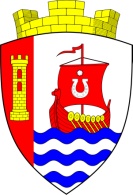 МУНИЦИПАЛЬНОЕ ОБРАЗОВАНИЕ«СВЕРДЛОВСКОЕ ГОРОДСКОЕ ПОСЕЛЕНИЕ»ВСВОЛОЖСКОГО МУНИЦИПАЛЬНОГО РАЙОНАЛЕНИНГРАДСКОЙ ОБЛАСТИСОВЕТ ДЕПУТАТОВРЕШЕНИЕ« __ » _________ 2018 года  № _____                             городской поселок имени СвердловаВ соответствии с Федеральным законом от 6 октября 2003 года № 131-ФЗ «Об общих принципах организации местного самоуправления в Российской Федерации», руководствуясь Уставом муниципального образования «Свердловское городское поселение» Всеволожского муниципального района Ленинградской области, совет депутатов муниципального образования «Свердловское городское поселение» Всеволожского муниципального района Ленинградской области (далее – совет депутатов) РЕШИЛ:  	1. Утвердить Положение о самообложении граждан на территории муниципального образования «Свердловское городское поселение» Всеволожского муниципального района Ленинградской области согласно приложению к настоящему решению.2. Настоящее решение подлежит официальному опубликованию в газете «Всеволожские вести» (приложение «Невский берег») и размещению на официальном представительстве муниципального образования «Свердловское городское поселение» Всеволожского муниципального района Ленинградской области в информационно – телекоммуникационной сети «Интернет» по адресу: www.sverdlovo-adm.ru.3.  Настоящее решение вступает в силу со дня его официального опубликования.4. Контроль за исполнением настоящего решения возложить на постоянную комиссию совета депутатов по экономическому развитию, бюджету, инвестициям и налогам.Глава МО «Свердловское городское поселение»                                      М.М. КузнецоваПриложение 
к решению совета депутатов МО 
«Свердловское городское поселение»от «___» __________ 2018 г. № _____	Положение о самообложении граждан на территории муниципального образования «Свердловское городское поселение» Всеволожского муниципального района Ленинградской области 	Настоящее Положение разработано в соответствии со статьей 56 Федерального закона от 6 октября 2003 года No131-ФЗ «Об общих принципах организации местного самоуправления в Российской Федерации» и регулирует порядок введения и использования средств самообложения граждан для решения конкретных вопросов местного значения муниципального образования «Свердловское городское поселение» Всеволожского муниципального района Ленинградской области (далее также – муниципальное образование). 	Статья 1. Общие положенияПод средствами самообложения граждан понимаются разовые платежи граждан, осуществляемые для решения конкретных вопросов местного значения.Размер платежей в порядке самообложения граждан устанавливается в абсолютной величине равным для всех жителей муниципального образования (населенного пункта, входящего в состав муниципального образования), за исключением отдельных категорий граждан, численность которых не может превышать 30 процентов от общего числа жителей муниципального образования (населенного пункта, входящего в состав муниципального образования) и для которых размер платежей может быть уменьшен.Вопрос введения и использования, указанных в части 1 настоящей статьи разовых платежей граждан решаются на местном референдуме, а в случае, предусмотренном пунктом 4.1 части 1 статьи 25.1 Федерального закона от 6 октября 2003 года No131-ФЗ «Об общих принципах организации местного самоуправления в Российской Федерации», на сходе граждан.Введение, сбор и использование разовых платежей осуществляется в соответствии с Конституцией Российской Федерации, Бюджетным кодексом Российской Федерации, Федеральным законом «Об общих принципах организации местного самоуправления в Российской Федерации», Федеральным законом «Об основных гарантиях избирательных прав и права на участие в референдуме граждан Российской Федерации» и другими федеральными законами, настоящим Положением и другими муниципальными правовыми актами, принимаемыми во исполнение вышеуказанных законов и правовых актов.Введение, сбор и использование разовых платежей осуществляется в соответствии с принципами законности, социальной справедливости, экономической обоснованности разовых платежей, обязательности разовых платежей, целевого использования средств самообложения.	Статья 2. Порядок введения разовых платежей 	1. Инициатива проведения местного референдума (схода граждан) по введению разовых платежей может быть выдвинута:	а) советом депутатов муниципального образования  и администрацией  муниципального образования, выдвинутой ими совместно;	б) гражданами Российской Федерации, проживающими на территории муниципального образования  и имеющими право участвовать в местном референдуме (сходе граждан);	в) избирательными объединениями, иными общественными объединениями, уставы которых предусматривают участие в выборах и (или) референдумах и которые зарегистрированы в порядке и сроки, установленные федеральным законом.	2. Вопрос, предлагаемый к вынесению на местный референдум (сход граждан), должен содержать указание на:	а) конкретный вопрос местного значения, для решения которого предлагается введение разовых платежей;	б) размер разовых платежей в абсолютной величине равный для всех жителей муниципального образования (населенного пункта, входящего в состав муниципального образования);	в) отдельные категории граждан, численность которых не должна превышать 30 процентов от общего числа жителей муниципального образования (населенного пункта, входящего в состав муниципального образования), для которых размер разовых платежей предполагается уменьшить;	г) размер уменьшенных разовых платежей в абсолютной величине для отдельных категорий граждан;	д) срок уплаты разовых платежей.	3. Условием назначения местного референдума (схода граждан) по инициативе граждан Российской Федерации, избирательных объединений, иных общественных объединений (далее также – инициативная группа) является сбор подписей в поддержку данной инициативы, количество которых должно составлять 5 процентов от числа участников референдума (схода граждан), зарегистрированных на территории муниципального образования (населенного пункта, входящего в состав муниципального образования), в соответствии с действующим законодательством. 	4. Перед рассмотрением советом депутатов муниципального образования вопроса, предлагаемого к вынесению на местный референдум (сход граждан) по введению разовых платежей, администрация муниципального образования, не позднее чем за четырнадцать дней до проведения очередного заседания совета  депутатов муниципального образования  по вопросу назначения местного референдума (схода граждан), предоставляет в совет депутатов муниципального образования заключение (обоснование) по вопросу введения разовых платежей.	5. Заключение по вопросу введения разовых платежей должно содержать:	а) обоснование необходимости введения разовых платежей;	б) смету расходов, необходимых для решения конкретного вопроса местного значения;	в) смету расходов, необходимых для организации и проведения местного референдума;	г) сведения об общем числе граждан – жителей муниципального образования (населенного пункта, входящего в состав муниципального образования), которые могут быть плательщиками разовых платежей;	д) смету расходов на организацию сбора разовых платежей;	е) расчет числа жителей, относящихся к категориям граждан, для которых размер разовых платежей предполагается уменьшить;	ж) сумму, которую предполагается собрать в порядке самообложения.	6. Если в заключении установлено, что сумма, которую предполагается собрать в порядке самообложения, превышает необходимую сумму для решения конкретного (-ых) вопроса (-ов) местного значения, либо составляет менее чем 2/3 необходимой суммы, совет депутатов муниципального образования  информирует об этом инициативную группу. Инициативная группа вправе принять решение об отзыве своего ходатайства о проведении местного референдума (схода граждан) по введению разовых платежей.	7. Референдум (сход граждан) признается состоявшимся, если в нем приняло участие более половины участников референдума (схода граждан), внесенных в списки участников референдума (схода граждан) на территории муниципального образования (населенного пункта, входящего в состав муниципального образования), и обладающих избирательным правом.	8. Решение о проведении самообложения принимается большинством голосов граждан, принявших участие в референдуме (сходе граждан).	9. Принятое на местном референдуме (сходе граждан) решение о введении самообложения граждан регистрируется в порядке, установленном для регистрации решений совета депутатов муниципального образования,  и подлежит официальному опубликованию и размещению на официальном сайте муниципального образования.	10. Решение, принятое на референдуме (сходе граждан), о самообложения вступает в силу по истечении 10 дней после его принятия и является обязательным для всех граждан, проживающих на территории муниципального образования (населенного пункта, входящего в состав муниципального образования). 	Статья 3. Порядок сбора разовых платежей 1. Решение о введении разовых платежей, принятое на местном референдуме (сходе граждан), подлежит обязательному исполнению на всей территории муниципального образования (населенного пункта, входящего в состав муниципального образования). 2. Принятое на местном референдуме (сходе граждан) решение не нуждается в утверждении какими-либо органами государственной власти и их должностными лицами или органами местного самоуправления.3. Доходы и расходы, связанные с введением и использованием разовых платежей, отражаются в бюджете муниципального образования на текущий финансовый год (плановый период), если иное не предусмотрено решением, принятым на референдуме (сходе граждан). Решением о местном бюджете может быть предусмотрено создание целевого бюджетного фонда для аккумулирования и использования разовых платежей.4. Порядок уплаты разовых платежей определяется постановлением администрации муниципального образования, принятым во исполнение решения референдума (схода граждан) и в соответствии с настоящим Положением, и подлежит официальному опубликованию.5. Уплата платежей по самообложению производится всеми гражданами, достигшими 18-летнего возраста, местожительство которых расположено в границах муниципального образования (населенного пункта, входящего в состав муниципального образования) независимо от их участия в референдуме (сходе граждан) и отношения, выраженного ими при голосовании.6. Платежи по самообложению, не внесенные в установленный постановлением администрации муниципального образования срок, взыскиваются администрацией муниципального образования в порядке, установленном федеральным законодательством для взыскания невнесенных в срок налоговых и неналоговых платежей. 	Статья 4. Порядок использования разовых платежей 1. Собираемые средства самообложения поступают в бюджет муниципального образования в соответствии с решением совета депутатов муниципального образования о бюджете муниципального образования на соответствующий финансовый год (плановый период).2. Денежные средства, собранные в порядке самообложения и поступившие в бюджет муниципального образования, расходуются администрацией муниципального образования  исключительно на цели, предусмотренные решением о введении разовых платежей, принятым на референдуме (сходе граждан).3. Глава администрации муниципального образования  утверждает перечень мероприятий, обеспечивающих решение конкретных вопросов (конкретного вопроса), на которые будут расходоваться средства самообложения, в соответствии с решением о введении разовых платежей, принятом на местном референдуме (сходе граждан).4. Администрация муниципального образования исполняет мероприятия, утвержденные главой администрации муниципального образования, за счет средств самообложения. Глава администрации отчитывается о расходовании средств самообложения перед населением муниципального образования (населенного пункта, входящего в состав муниципального образования) на ежегодном отчете главы администрации.5. Средства самообложения, не использованные в текущем году, остаются на счете бюджета муниципального образования и могут быть использованы в следующем году на те же цели.6. В случае невозможности использования средств самообложения на решение конкретных вопросов местного значения, неиспользованные денежные средства могут быть по решению совета  депутатов муниципального  образования о бюджете муниципального образования на соответствующий финансовый год (плановый период) возвращены жителям муниципального образования (населенного пункта, входящего в состав муниципального образования), пропорционально внесенных ими разовых платежей. Порядок возврата разовых платежей определяется постановлением администрации муниципального образования.Об утверждении Положения о самообложении граждан на территории муниципального образования «Свердловское городское поселение» Всеволожского муниципального района Ленинградской области 